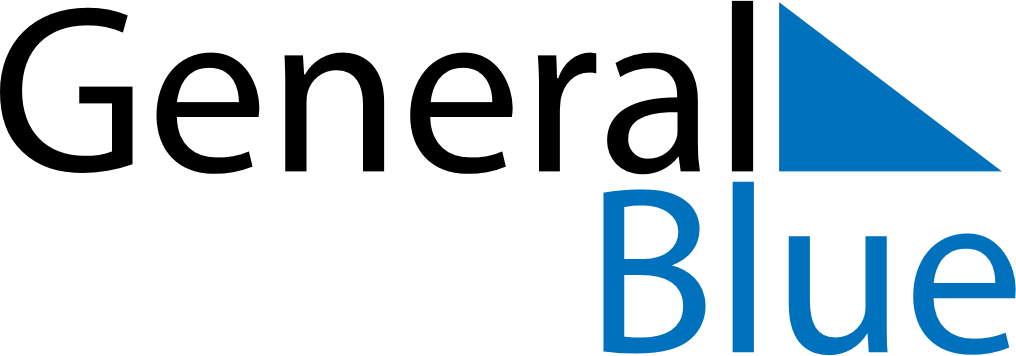 September 2023September 2023September 2023September 2023United StatesUnited StatesUnited StatesMondayTuesdayWednesdayThursdayFridaySaturdaySaturdaySunday1223456789910Labor Day1112131415161617181920212223232425262728293030